山东华盛中天工程机械有限责任公司              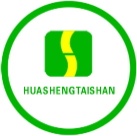 HZR80  Plate CompactorProduct characteristics: Ductile iron base plate provides better durability.2、The vibration mechanism and the power part are connected by a high-elastic natural rubber shock absorption column, which is durable and comfortable to operate.  3、 Radius base plate for easy access to corners.4、 Centrally located lifting bar allows easy transportation.5、Sealed belt cover to prevent sand and soil in.产品代码Product CodeHZR80发动机型号Engine ModelEX17/168FA发动机类型Engine TypeFour-stroke, single cylinder, forced air-cooling排量Displacement (cc)163冲击频率Impact Number/min100冲击能 Impact Engerny (Kn)13压实深度Press Depth (cm)30 行走速度Walk Speed(m/min)20离合转速Clutch Revolution (r/min)2100工作转速Work Revolution (r.min)3600夯板尺寸 Base Dimension (mm)455*410包装尺寸Packing size (mm)860*510*675净重Net Weight (kg)90毛重Gross Weight (kg)110